ROTEIRO - 8 Princípios Orientadores para a Implementação do Ensino a Distância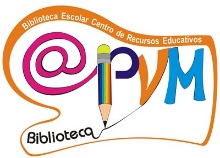 As Professoras Bibliotecárias: Ilídia Janela e Marta RodriguesBE no Plano de E@D- APVMBE no Plano de E@D- APVMBE no Plano de E@D- APVMPrincípios orientadoresO que se pede às EscolasBibliotecas1		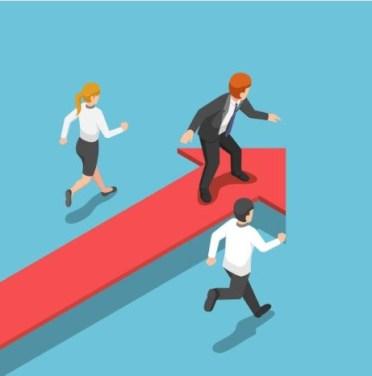 Mobilizar para a mudançaEnvolver todos os atores na construção do plano – Direção, CP, DT, C&D, Bibliotecas, SPO, EMAI…Envolvimento da BE na construção do Plano E@DA Biblioteca não participou na realização do Plano delineado pela Equipa PTE, mas implementou o E@D, conforme as diretrizes indicadas na documentação RBE+DGE.https://www.dge.mec.pt/sites/default/files/roteiro_ead_vfinal.pdfhttps://www.rbe.mec.pt/np4/2532.htmlhttps://apoioescolas.dge.mec.pt/No E@D, a equipa da BE com os conhecimentos técnico/ pedagógicos e as parcerias estabelecidas (incluindo o apoio da CIBE), deuprioridade aos seguintes serviços:Áreas de intervenção da Biblioteca-Atendimento direto (síncrono e assíncrono) a alunos/ docentes/ EE - Apoio ao currículo (desenvolvimento das diferentes literacias ACBE)           - Promoção da leitura;           - Curadoria e disponibilização de conteúdos;           - Ocupação lúdico-educativa dos alunos.A estratégia foi de interligação com os coordenadores de estabelecimento, coordenadores de ano e Diretores de Turma/Professores Titulares. Com o objetivo de nos inteirarmos dos conteúdos dos planos semanais de trabalho-PST, pretendemos manter sempre o contato com os vários grupos disciplinares.O plano de monitorização foi implementado no dia 11 de Maio, através de um questionário de avaliação, a todos os professores do agrupamento.1		Mobilizar para a mudançaDefinir um plano:- Estratégias de gestão e liderança- Circuito de comunicação- Modelo de ensino a distância- Plano de monitorização e avaliaçãoEnvolvimento da BE na construção do Plano E@DA Biblioteca não participou na realização do Plano delineado pela Equipa PTE, mas implementou o E@D, conforme as diretrizes indicadas na documentação RBE+DGE.https://www.dge.mec.pt/sites/default/files/roteiro_ead_vfinal.pdfhttps://www.rbe.mec.pt/np4/2532.htmlhttps://apoioescolas.dge.mec.pt/No E@D, a equipa da BE com os conhecimentos técnico/ pedagógicos e as parcerias estabelecidas (incluindo o apoio da CIBE), deuprioridade aos seguintes serviços:Áreas de intervenção da Biblioteca-Atendimento direto (síncrono e assíncrono) a alunos/ docentes/ EE - Apoio ao currículo (desenvolvimento das diferentes literacias ACBE)           - Promoção da leitura;           - Curadoria e disponibilização de conteúdos;           - Ocupação lúdico-educativa dos alunos.A estratégia foi de interligação com os coordenadores de estabelecimento, coordenadores de ano e Diretores de Turma/Professores Titulares. Com o objetivo de nos inteirarmos dos conteúdos dos planos semanais de trabalho-PST, pretendemos manter sempre o contato com os vários grupos disciplinares.O plano de monitorização foi implementado no dia 11 de Maio, através de um questionário de avaliação, a todos os professores do agrupamento.1		Mobilizar para a mudançaMobilizar parceiros – BM. Juntas de freguesia, ONG…Envolvimento da BE na construção do Plano E@DA Biblioteca não participou na realização do Plano delineado pela Equipa PTE, mas implementou o E@D, conforme as diretrizes indicadas na documentação RBE+DGE.https://www.dge.mec.pt/sites/default/files/roteiro_ead_vfinal.pdfhttps://www.rbe.mec.pt/np4/2532.htmlhttps://apoioescolas.dge.mec.pt/No E@D, a equipa da BE com os conhecimentos técnico/ pedagógicos e as parcerias estabelecidas (incluindo o apoio da CIBE), deuprioridade aos seguintes serviços:Áreas de intervenção da Biblioteca-Atendimento direto (síncrono e assíncrono) a alunos/ docentes/ EE - Apoio ao currículo (desenvolvimento das diferentes literacias ACBE)           - Promoção da leitura;           - Curadoria e disponibilização de conteúdos;           - Ocupação lúdico-educativa dos alunos.A estratégia foi de interligação com os coordenadores de estabelecimento, coordenadores de ano e Diretores de Turma/Professores Titulares. Com o objetivo de nos inteirarmos dos conteúdos dos planos semanais de trabalho-PST, pretendemos manter sempre o contato com os vários grupos disciplinares.O plano de monitorização foi implementado no dia 11 de Maio, através de um questionário de avaliação, a todos os professores do agrupamento.1		Mobilizar para a mudançaDefinir o papel das lideranças intermédias Envolvimento da BE na construção do Plano E@DA Biblioteca não participou na realização do Plano delineado pela Equipa PTE, mas implementou o E@D, conforme as diretrizes indicadas na documentação RBE+DGE.https://www.dge.mec.pt/sites/default/files/roteiro_ead_vfinal.pdfhttps://www.rbe.mec.pt/np4/2532.htmlhttps://apoioescolas.dge.mec.pt/No E@D, a equipa da BE com os conhecimentos técnico/ pedagógicos e as parcerias estabelecidas (incluindo o apoio da CIBE), deuprioridade aos seguintes serviços:Áreas de intervenção da Biblioteca-Atendimento direto (síncrono e assíncrono) a alunos/ docentes/ EE - Apoio ao currículo (desenvolvimento das diferentes literacias ACBE)           - Promoção da leitura;           - Curadoria e disponibilização de conteúdos;           - Ocupação lúdico-educativa dos alunos.A estratégia foi de interligação com os coordenadores de estabelecimento, coordenadores de ano e Diretores de Turma/Professores Titulares. Com o objetivo de nos inteirarmos dos conteúdos dos planos semanais de trabalho-PST, pretendemos manter sempre o contato com os vários grupos disciplinares.O plano de monitorização foi implementado no dia 11 de Maio, através de um questionário de avaliação, a todos os professores do agrupamento.1		Mobilizar para a mudançaCriar uma equipa de apoio para questões emergentes – apoio pedagógico, apoio tecnológicoEnvolvimento da BE na construção do Plano E@DA Biblioteca não participou na realização do Plano delineado pela Equipa PTE, mas implementou o E@D, conforme as diretrizes indicadas na documentação RBE+DGE.https://www.dge.mec.pt/sites/default/files/roteiro_ead_vfinal.pdfhttps://www.rbe.mec.pt/np4/2532.htmlhttps://apoioescolas.dge.mec.pt/No E@D, a equipa da BE com os conhecimentos técnico/ pedagógicos e as parcerias estabelecidas (incluindo o apoio da CIBE), deuprioridade aos seguintes serviços:Áreas de intervenção da Biblioteca-Atendimento direto (síncrono e assíncrono) a alunos/ docentes/ EE - Apoio ao currículo (desenvolvimento das diferentes literacias ACBE)           - Promoção da leitura;           - Curadoria e disponibilização de conteúdos;           - Ocupação lúdico-educativa dos alunos.A estratégia foi de interligação com os coordenadores de estabelecimento, coordenadores de ano e Diretores de Turma/Professores Titulares. Com o objetivo de nos inteirarmos dos conteúdos dos planos semanais de trabalho-PST, pretendemos manter sempre o contato com os vários grupos disciplinares.O plano de monitorização foi implementado no dia 11 de Maio, através de um questionário de avaliação, a todos os professores do agrupamento.Princípios orientadoresO que se pede às EscolasBibliotecas2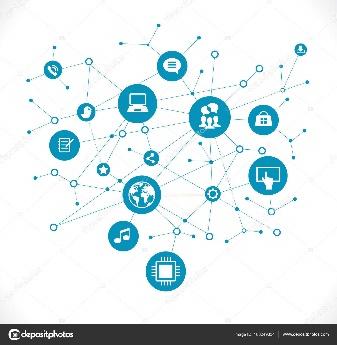 Comunicar em redeMontar um circuito eficaz de comunicação: - Mensagem central comum- Adequação das mensagens aos destinatários- Ter canais próprios/adequados(Responsabilidades definidas no circuito de informação)Circuito de comunicaçãoA BE comunica internamente através do Teams com alunos/professores e, para isso elaborou 2 equipas interligadas com os vários docentes;Na difusão da informação utiliza emails para alunos/profs./ assistentes da escola e, de modo a divulgar informação à comunidade escolar,  tem  2 ou 3 notícias semanais, na página moodle da escola , com a frase: A BECRE ESTÁ ON!O grau de eficiência dos recursos poderia ser mais elevado e rentabilizado, caso tivéssemos o nosso repositório de recursos, instalado num sítio em linha, devidamente acessível.A divulgação por email “entope” demasiado o correio eletrónico, que nestas situações deverá rececionar outro tipo de instruções.Estratégias de atuação dos recursos humanosOs dois PB e + 2 elementos da equipa distribuíram as suas tarefas, quer na preparação dos recursos, quer na difusão dos mesmos, difundindo assim, informação pertinente, quer na qualidade, quer na quantidade.- Os canais próprios de comunicação não existiam e, como tal, houve uma apropriação dos gerais do agrupamento. O único que foi criado foi o bloco de notas, através do qual a informação era divulgada por email.- Toda a equipa tinha um nº específico de informação a divulgar, conforme o planeado e de acordo com a/as temáticas a dinamizar. Cada elemento era responsável por promover / desenvolver a sua atividade (manutenção e resposta ativa / eficiente) com os respetivos destinatários: alunos, professores, assistentes operacionais, pais, etc.3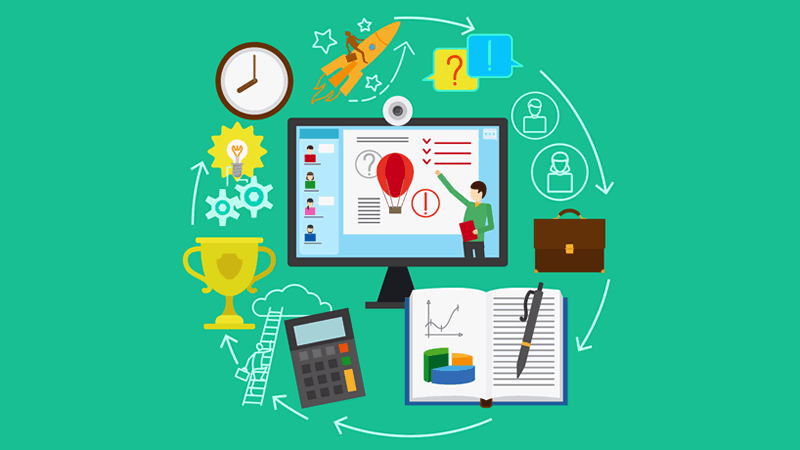 Decidir o modelo de E@DDefinir:- Mancha horária dos alunos- Carga de cada disciplina- Tempo entre tarefas e o tamanho da tarefa(<30 minutos)Prever:- Flexibilidade no tempo para as tarefas- Diferentes ritmos de aprendizagemTarefas apresentadasA BE apresenta desafios (30 min.) que são aproveitados por alguns docentes na preparação da aula ou mesmo, na incorporação do respetivo PST.As sessões síncronas existem para apoiar docentes, ouos utilizadores que peçam ajuda, no formulário efetuado para o efeito, que foi disponibilizado na página moodle https://forms.gle/grqLB1UzeHkkkxx76.A BE disponibiliza atividades comemorativas de efemérides que serão, ou não, escolhidas para dinamizar o PST disciplinar.Atendimento síncrono e assíncrono da equipa da BEExiste uma mancha horária com sessões síncronas para planificar atividades dentro da equipa e entre os PBs /grupos disciplinares. Criou-se um sistema de HelpDeskcom: Canal de comunicação permanente - atendimento geral, utilizando um serviço de formulários e/ou uma conta de correio eletrónico;Horário fixo de atendimento síncrono exclusivo para os docentes de pelo menos, 1h diária;Horário fixo de atendimento síncrono exclusivo para alunos e EE de, pelo menos, 1h diária.3Decidir o modelo de E@DCriar equipas pedagógicas para definir o plano de trabalho dos alunosTarefas apresentadasA BE apresenta desafios (30 min.) que são aproveitados por alguns docentes na preparação da aula ou mesmo, na incorporação do respetivo PST.As sessões síncronas existem para apoiar docentes, ouos utilizadores que peçam ajuda, no formulário efetuado para o efeito, que foi disponibilizado na página moodle https://forms.gle/grqLB1UzeHkkkxx76.A BE disponibiliza atividades comemorativas de efemérides que serão, ou não, escolhidas para dinamizar o PST disciplinar.Atendimento síncrono e assíncrono da equipa da BEExiste uma mancha horária com sessões síncronas para planificar atividades dentro da equipa e entre os PBs /grupos disciplinares. Criou-se um sistema de HelpDeskcom: Canal de comunicação permanente - atendimento geral, utilizando um serviço de formulários e/ou uma conta de correio eletrónico;Horário fixo de atendimento síncrono exclusivo para os docentes de pelo menos, 1h diária;Horário fixo de atendimento síncrono exclusivo para alunos e EE de, pelo menos, 1h diária.3Decidir o modelo de E@DEquacionar - Síncrono / AssíncronoSíncrono sobretudo para lançar tarefas e esclarecer dúvidasTarefas apresentadasA BE apresenta desafios (30 min.) que são aproveitados por alguns docentes na preparação da aula ou mesmo, na incorporação do respetivo PST.As sessões síncronas existem para apoiar docentes, ouos utilizadores que peçam ajuda, no formulário efetuado para o efeito, que foi disponibilizado na página moodle https://forms.gle/grqLB1UzeHkkkxx76.A BE disponibiliza atividades comemorativas de efemérides que serão, ou não, escolhidas para dinamizar o PST disciplinar.Atendimento síncrono e assíncrono da equipa da BEExiste uma mancha horária com sessões síncronas para planificar atividades dentro da equipa e entre os PBs /grupos disciplinares. Criou-se um sistema de HelpDeskcom: Canal de comunicação permanente - atendimento geral, utilizando um serviço de formulários e/ou uma conta de correio eletrónico;Horário fixo de atendimento síncrono exclusivo para os docentes de pelo menos, 1h diária;Horário fixo de atendimento síncrono exclusivo para alunos e EE de, pelo menos, 1h diária.Princípios orientadoresO que se pede às EscolasBibliotecas4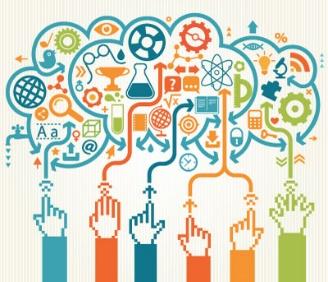 Colaborar e articularPromover a interajuda e colaboração entre docentes.Articulação com estruturas / docentesA BE articula-se com as estruturas da escola nas reuniões síncronas de Conselhos de Turma, Departamentos e Conselho Pedagógico, delineando estratégias de atuação e de apoio curricular/extracurricular aos docentes, conforme as necessidades apresentadas.Interajuda e colaboração da BE Mantém o contacto permanente com os colegas, acompanhando-os tanto nas dificuldades - para poder ajudar, como nas boas práticas - para as poder disseminar. Algumas práticas são escolhidas pelos alunos na Cidadania ou CRIAR.- Criaram-se blocos de Notas no Teams e usou-se a página moodle para partilhar os recursos, Incentivando a comunidade escolar a usá-los.5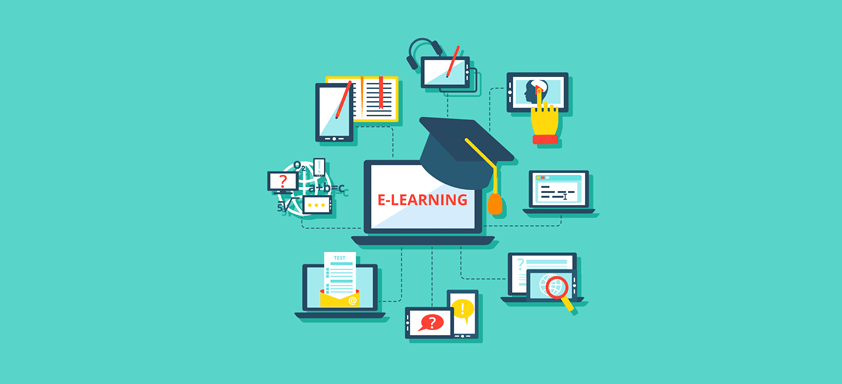 Metodologias de ensinoSeleção de metodologias apelativas(autoformação + trabalho autónomo)Contribuição da BE no trabalho autónomo dos alunosA BE faculta tutoriais e recursos digitais que servem de apoio aos professores e contribuem para um trabalho mais autónomo, por parte dos alunos, por ex: regras de elaboração de trabalho escrito; Symbaloo de recursos digitais; desafios temáticos como os Museus Virtuais, ou o “Passeio pelo Teatro”que complementamas atividades curriculares, de forma mais apelativa.A BE promove atividades interdisciplinares, que contribuem para o desenvolvimento do currículo/articulação curricular, bem-estar da comunidade em geral, com um papel ativo, por parte de alunos, docentes e encarregados de educação, assistentes, como por exemplo:- “Dia da Mãe”dadas as respostas criativas e afetivas que enviaram para um padlet, comemorativo desse dia.- Os passatempos e quis realizados, no âmbito do “Dia da Europa”, ou de apoio à disciplina de HGP, contribuíram para o bem-estar emocional dos alunos; para um melhor relacionamento interpessoal, ainda que digital, e parauma aprendizagem mais lúdica e interativa.- A interligação com a Eco Escolas e receção de fotos alusivas ao meio ambiente despoletoua criatividade e o sentido crítico dos alunos e famílias, podendo ver-se o respetivo resultado na apresentação do vídeo.Desenvolver a literacia dos MediaOs desafios apresentados tinham como base o desenvolvimento das competências em literacia da informação e dos média,do 1º ao 3º ciclo.Promoção da leitura autónomaA criação da rubrica, Abraço de Histórias permitiu a promoção da leitura autónomade forma apelativa e motivadora. A verificação dos conhecimentos, usando o quiz, atribui ainda um maior dinamismo à atividade. As sugestões literárias de ebooks e slide shares proporcionaram um acompanhamento afetivo e direto ao utilizador.O lançamento dos desafios lúdico-educativos são uma forma de manter a interação do leitor e a criação de pausas criativas.5Metodologias de ensinoPromoção de um papel ativo dos alunos nas aprendizagens – promover projetos multidisciplinaresContribuição da BE no trabalho autónomo dos alunosA BE faculta tutoriais e recursos digitais que servem de apoio aos professores e contribuem para um trabalho mais autónomo, por parte dos alunos, por ex: regras de elaboração de trabalho escrito; Symbaloo de recursos digitais; desafios temáticos como os Museus Virtuais, ou o “Passeio pelo Teatro”que complementamas atividades curriculares, de forma mais apelativa.A BE promove atividades interdisciplinares, que contribuem para o desenvolvimento do currículo/articulação curricular, bem-estar da comunidade em geral, com um papel ativo, por parte de alunos, docentes e encarregados de educação, assistentes, como por exemplo:- “Dia da Mãe”dadas as respostas criativas e afetivas que enviaram para um padlet, comemorativo desse dia.- Os passatempos e quis realizados, no âmbito do “Dia da Europa”, ou de apoio à disciplina de HGP, contribuíram para o bem-estar emocional dos alunos; para um melhor relacionamento interpessoal, ainda que digital, e parauma aprendizagem mais lúdica e interativa.- A interligação com a Eco Escolas e receção de fotos alusivas ao meio ambiente despoletoua criatividade e o sentido crítico dos alunos e famílias, podendo ver-se o respetivo resultado na apresentação do vídeo.Desenvolver a literacia dos MediaOs desafios apresentados tinham como base o desenvolvimento das competências em literacia da informação e dos média,do 1º ao 3º ciclo.Promoção da leitura autónomaA criação da rubrica, Abraço de Histórias permitiu a promoção da leitura autónomade forma apelativa e motivadora. A verificação dos conhecimentos, usando o quiz, atribui ainda um maior dinamismo à atividade. As sugestões literárias de ebooks e slide shares proporcionaram um acompanhamento afetivo e direto ao utilizador.O lançamento dos desafios lúdico-educativos são uma forma de manter a interação do leitor e a criação de pausas criativas.5Metodologias de ensinoFomentar o desenvolvimento de áreas do perfil dos alunos:- Relacionamento interpessoal; - Pensamento crítico e criativo;- Desenvolvimento pessoal e autonomia; - Bem-estar, saúde e ambienteContribuição da BE no trabalho autónomo dos alunosA BE faculta tutoriais e recursos digitais que servem de apoio aos professores e contribuem para um trabalho mais autónomo, por parte dos alunos, por ex: regras de elaboração de trabalho escrito; Symbaloo de recursos digitais; desafios temáticos como os Museus Virtuais, ou o “Passeio pelo Teatro”que complementamas atividades curriculares, de forma mais apelativa.A BE promove atividades interdisciplinares, que contribuem para o desenvolvimento do currículo/articulação curricular, bem-estar da comunidade em geral, com um papel ativo, por parte de alunos, docentes e encarregados de educação, assistentes, como por exemplo:- “Dia da Mãe”dadas as respostas criativas e afetivas que enviaram para um padlet, comemorativo desse dia.- Os passatempos e quis realizados, no âmbito do “Dia da Europa”, ou de apoio à disciplina de HGP, contribuíram para o bem-estar emocional dos alunos; para um melhor relacionamento interpessoal, ainda que digital, e parauma aprendizagem mais lúdica e interativa.- A interligação com a Eco Escolas e receção de fotos alusivas ao meio ambiente despoletoua criatividade e o sentido crítico dos alunos e famílias, podendo ver-se o respetivo resultado na apresentação do vídeo.Desenvolver a literacia dos MediaOs desafios apresentados tinham como base o desenvolvimento das competências em literacia da informação e dos média,do 1º ao 3º ciclo.Promoção da leitura autónomaA criação da rubrica, Abraço de Histórias permitiu a promoção da leitura autónomade forma apelativa e motivadora. A verificação dos conhecimentos, usando o quiz, atribui ainda um maior dinamismo à atividade. As sugestões literárias de ebooks e slide shares proporcionaram um acompanhamento afetivo e direto ao utilizador.O lançamento dos desafios lúdico-educativos são uma forma de manter a interação do leitor e a criação de pausas criativas.Princípios orientadoresO que se pede às EscolasBibliotecas6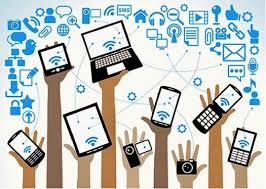 Selecionar osmeios tecnológicosSelecionar os meiosCriar a equipa de apoioEvitar a multiplicação de plataformasUtilização das plataformasA BEutilizou as plataformas existentes, de modo a evitar a multiplicação de meios de comunicação.Regras de utilização das plataformasUtilizámos os meios tecnológicos, selecionados no plano E@Ddo agrupamento, a fim de não dispersar a informação.A plataforma Moodle foi utilizada no envio/receção de tarefas semanais; o Teams na comunicação entre equipas e dada a inexistência de um site, usámos aplicações como o Genially, o Padlet e o Symbaloo. Os quizis foram realizados no Kahoot, Quizziz e Teams.As Redes Sociais estão neste momento inativas.Apoio e Formação ao Professor BibliotecárioAcompanhámos os roteiros e plataformas publicadas pelo Ministériohttps://apoioescolas.dge.mec.pt/node/640. Participámos nas formações síncronas, propostas pela RBE e contatámos a CIBE, sempre que precisámos de apoio. Foi disponibilizado, num canal da equipa (BECRE Ponte do Rol),por um elemento do PTE elementos de informação/tutoriais sobre as ferramentas e plataformas utilizadas na escola. O Professor da equipa PTE, Joel Gomes ofereceu-se para dar formação sobre a utilização das mesmas. 6Selecionar osmeios tecnológicosUsar os meios já conhecidos:MailBloguesMoodle…Utilização das plataformasA BEutilizou as plataformas existentes, de modo a evitar a multiplicação de meios de comunicação.Regras de utilização das plataformasUtilizámos os meios tecnológicos, selecionados no plano E@Ddo agrupamento, a fim de não dispersar a informação.A plataforma Moodle foi utilizada no envio/receção de tarefas semanais; o Teams na comunicação entre equipas e dada a inexistência de um site, usámos aplicações como o Genially, o Padlet e o Symbaloo. Os quizis foram realizados no Kahoot, Quizziz e Teams.As Redes Sociais estão neste momento inativas.Apoio e Formação ao Professor BibliotecárioAcompanhámos os roteiros e plataformas publicadas pelo Ministériohttps://apoioescolas.dge.mec.pt/node/640. Participámos nas formações síncronas, propostas pela RBE e contatámos a CIBE, sempre que precisámos de apoio. Foi disponibilizado, num canal da equipa (BECRE Ponte do Rol),por um elemento do PTE elementos de informação/tutoriais sobre as ferramentas e plataformas utilizadas na escola. O Professor da equipa PTE, Joel Gomes ofereceu-se para dar formação sobre a utilização das mesmas. 6Selecionar osmeios tecnológicosDar apoio personalizado a professores em termos técnicosUtilização das plataformasA BEutilizou as plataformas existentes, de modo a evitar a multiplicação de meios de comunicação.Regras de utilização das plataformasUtilizámos os meios tecnológicos, selecionados no plano E@Ddo agrupamento, a fim de não dispersar a informação.A plataforma Moodle foi utilizada no envio/receção de tarefas semanais; o Teams na comunicação entre equipas e dada a inexistência de um site, usámos aplicações como o Genially, o Padlet e o Symbaloo. Os quizis foram realizados no Kahoot, Quizziz e Teams.As Redes Sociais estão neste momento inativas.Apoio e Formação ao Professor BibliotecárioAcompanhámos os roteiros e plataformas publicadas pelo Ministériohttps://apoioescolas.dge.mec.pt/node/640. Participámos nas formações síncronas, propostas pela RBE e contatámos a CIBE, sempre que precisámos de apoio. Foi disponibilizado, num canal da equipa (BECRE Ponte do Rol),por um elemento do PTE elementos de informação/tutoriais sobre as ferramentas e plataformas utilizadas na escola. O Professor da equipa PTE, Joel Gomes ofereceu-se para dar formação sobre a utilização das mesmas. 6Selecionar osmeios tecnológicosFornecer tutoriais e formação online de docentesUtilização das plataformasA BEutilizou as plataformas existentes, de modo a evitar a multiplicação de meios de comunicação.Regras de utilização das plataformasUtilizámos os meios tecnológicos, selecionados no plano E@Ddo agrupamento, a fim de não dispersar a informação.A plataforma Moodle foi utilizada no envio/receção de tarefas semanais; o Teams na comunicação entre equipas e dada a inexistência de um site, usámos aplicações como o Genially, o Padlet e o Symbaloo. Os quizis foram realizados no Kahoot, Quizziz e Teams.As Redes Sociais estão neste momento inativas.Apoio e Formação ao Professor BibliotecárioAcompanhámos os roteiros e plataformas publicadas pelo Ministériohttps://apoioescolas.dge.mec.pt/node/640. Participámos nas formações síncronas, propostas pela RBE e contatámos a CIBE, sempre que precisámos de apoio. Foi disponibilizado, num canal da equipa (BECRE Ponte do Rol),por um elemento do PTE elementos de informação/tutoriais sobre as ferramentas e plataformas utilizadas na escola. O Professor da equipa PTE, Joel Gomes ofereceu-se para dar formação sobre a utilização das mesmas. Princípios orientadoresO que se pede às EscolasBibliotecas7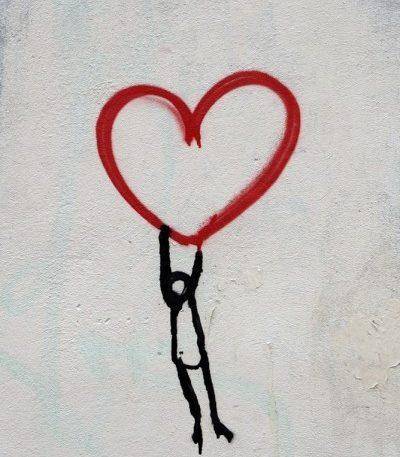 Cuidar dacomunidade escolarDesenvolver atividades de pertença à turma – partilha e publicação de trabalhosDivulgação dos trabalhos dos alunos Os trabalhos são publicados através de Padlet, filmes, livros digitais, de modo a ficarem acessíveis a toda a comunidade.Quando a atividade é exclusiva da Turma, a BE opta por colocar nas publicações do Teams, da respetiva Turma.A BE promovea ligação à comunidade escolar, contribuindo assim, para ativar a confiança, o bem-estar e interesse dos alunos, face à escola.Espaço lúdico e divulgação das notíciasA BE prevê, nas suas plataformas, um espaço de divulgação de notícias das turmas e dos trabalhos dos alunos.Continua a dar apoio síncrono a alunos com necessidades específicas, planificando atividades para o efeito.Organiza e promoveatividades lúdico-educativas, abertas a toda a comunidade (hora do conto online, desafios, concursos…)A equipa de Monitores da Biblioteca de Campelos não conseguiu estar ativa nesta fase de E@D, pelo que não tem realizado a interligação com os outros utilizadores da BE.7Cuidar dacomunidade escolarPromover o bem-estar emocional e confiança face à escola- Atividades lúdicasDivulgação dos trabalhos dos alunos Os trabalhos são publicados através de Padlet, filmes, livros digitais, de modo a ficarem acessíveis a toda a comunidade.Quando a atividade é exclusiva da Turma, a BE opta por colocar nas publicações do Teams, da respetiva Turma.A BE promovea ligação à comunidade escolar, contribuindo assim, para ativar a confiança, o bem-estar e interesse dos alunos, face à escola.Espaço lúdico e divulgação das notíciasA BE prevê, nas suas plataformas, um espaço de divulgação de notícias das turmas e dos trabalhos dos alunos.Continua a dar apoio síncrono a alunos com necessidades específicas, planificando atividades para o efeito.Organiza e promoveatividades lúdico-educativas, abertas a toda a comunidade (hora do conto online, desafios, concursos…)A equipa de Monitores da Biblioteca de Campelos não conseguiu estar ativa nesta fase de E@D, pelo que não tem realizado a interligação com os outros utilizadores da BE.7Cuidar dacomunidade escolarPrevenir o isolamento de alunos- Trabalhos de grupo- Apoio tutorial- Apoio do SPODivulgação dos trabalhos dos alunos Os trabalhos são publicados através de Padlet, filmes, livros digitais, de modo a ficarem acessíveis a toda a comunidade.Quando a atividade é exclusiva da Turma, a BE opta por colocar nas publicações do Teams, da respetiva Turma.A BE promovea ligação à comunidade escolar, contribuindo assim, para ativar a confiança, o bem-estar e interesse dos alunos, face à escola.Espaço lúdico e divulgação das notíciasA BE prevê, nas suas plataformas, um espaço de divulgação de notícias das turmas e dos trabalhos dos alunos.Continua a dar apoio síncrono a alunos com necessidades específicas, planificando atividades para o efeito.Organiza e promoveatividades lúdico-educativas, abertas a toda a comunidade (hora do conto online, desafios, concursos…)A equipa de Monitores da Biblioteca de Campelos não conseguiu estar ativa nesta fase de E@D, pelo que não tem realizado a interligação com os outros utilizadores da BE.7Cuidar dacomunidade escolarPromover a interajuda entre alunos- Alunos com tarefas especiais de apoio tecnológico ou outroDivulgação dos trabalhos dos alunos Os trabalhos são publicados através de Padlet, filmes, livros digitais, de modo a ficarem acessíveis a toda a comunidade.Quando a atividade é exclusiva da Turma, a BE opta por colocar nas publicações do Teams, da respetiva Turma.A BE promovea ligação à comunidade escolar, contribuindo assim, para ativar a confiança, o bem-estar e interesse dos alunos, face à escola.Espaço lúdico e divulgação das notíciasA BE prevê, nas suas plataformas, um espaço de divulgação de notícias das turmas e dos trabalhos dos alunos.Continua a dar apoio síncrono a alunos com necessidades específicas, planificando atividades para o efeito.Organiza e promoveatividades lúdico-educativas, abertas a toda a comunidade (hora do conto online, desafios, concursos…)A equipa de Monitores da Biblioteca de Campelos não conseguiu estar ativa nesta fase de E@D, pelo que não tem realizado a interligação com os outros utilizadores da BE.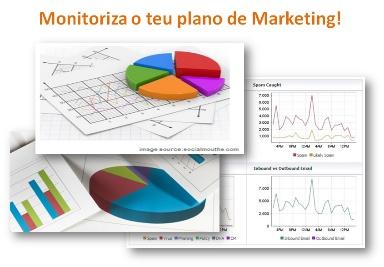 8Acompanhar e monitorizarPrever a monitorização- Criar uma equipa- Criar indicadores de qualidade, quantidade e momentos de recolha de dadosIntegração dos dados da BE na Monitorização da escola- Iremos propor a incorporação dos relatórios de avaliação da Biblioteca na Monitorização da escola.A primeira monitorização da BE foi realizada ente 11 e 15 de maio através de um questionário enviado por email aos docentes do agrupamento. Este é o relatório das respostas obtido nesta primeira fase.https://forms.office.com/Pages/AnalysisPage.aspx?id=uU-fcWnsgki2k1dHEgkHJBPnw8iyrCtMtqeBLoNHaJRUQktMUVExQ0RIVjZFUzdDMFZCREFERUREVy4u&AnalyzerToken=x1REWHspbfsBFxgDd2DSjmCeiIXgOjpPPreparação da BE na monitorização dos dadosAdequar a prática da avaliação da BE à documentação publicada sobre este assunto (está para ser publicada).A BE conhecee apresenta os indicadores de qualidade, quantidade e momentos de recolha de dados definidos pela escola.A BE recolhe evidências do trabalho realizado, na adaptação ao E@D.